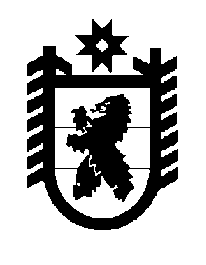 Российская Федерация Республика Карелия    ПРАВИТЕЛЬСТВО РЕСПУБЛИКИ КАРЕЛИЯПОСТАНОВЛЕНИЕот  12 января 2012 года № 2-Пг. ПетрозаводскО разграничении имущества, находящегося в муниципальной собственности Медвежьегорскогомуниципального районаВ соответствии с Законом Республики Карелия от 3 июля 2008 года № 1212-ЗРК "О реализации части 111 статьи 154 Федерального закона от 22 августа 2004 года № 122-ФЗ "О внесении изменений в законодательные акты Российской Федерации и признании утратившими силу некоторых законодательных актов Российской Федерации в связи с принятием феде-ральных законов  "О внесении изменений и дополнений в Федеральный закон "Об общих принципах организации законодательных (представи-тельных) и исполнительных органов государственной власти субъектов Российской Федерации" и "Об общих принципах организации местного самоуправления в Российской Федерации" Правительство Республики Карелия п о с т а н о в л я е т:1. Утвердить перечни имущества Медвежьегорского муници-пального района, передаваемого в муниципальную собственность Паданского и Великогубского сельских поселений, согласно приложениям № 1, 2.2. Право собственности на передаваемое имущество  возникает у Паданского и Великогубского сельских поселений со дня вступления в силу настоящего постановления.             ГлаваРеспублики  Карелия                                                               А.В.НелидовПереченьимущества Медвежьегорского муниципального района, передаваемого в муниципальную собственность Паданскогосельского поселенияПереченьимущества Медвежьегорского муниципального района, передаваемого в муниципальную собственность Великогубскогосельского поселенияПриложение № 1 к постановлению Правительства Республики Карелия                от  12 января 2012 года № 2-ПНаименованиеимуществаАдрес местонахожденияимуществаИндивидуализирующиехарактеристики имуществаКвартира № 2с.Паданы, ул.Коммунистов, д.3аобщая площадь 50,3 кв.мПриложение № 2 к постановлению Правительства Республики Карелия                от  12 января 2012 года № 2-П№п/пНаименованиеимуществаАдрес местонахожденияимуществаИндивидуализирующиехарактеристики имуществаЖилой домпос.Ламбасручей, ул.Лесная, д.25аобщая площадь 104,7 кв.м, 1986 год ввода в эксплуатациюКвартира № 1с.Великая Губа, ул.Школьная, д.1общая площадь 87,6 кв.м, здание 1964 года  постройкиЖилой домс.Великая Губа, ул.Механизаторов, д.14общая площадь 104,0 кв.м,  1971 года  постройки